Publicado en Madrid el 14/10/2019 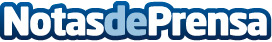 Lola Market incorpora La Sirena en su oferta  de productos de alimentaciónLa plataforma para la compra online de alimentación ofrecerá los productos del especialista líder en congelados al mismo precio que en la tienda. Con este acuerdo, los Personal Shoppers de Lola Market podrán comprar por cuenta de los clientes de la plataforma en más de 260 establecimientos adheridos en las doce ciudades en las que operaDatos de contacto:Actitud de comunicación María913022860Nota de prensa publicada en: https://www.notasdeprensa.es/lola-market-incorpora-la-sirena-en-su-oferta Categorias: Gastronomía Madrid Cataluña E-Commerce Consumo http://www.notasdeprensa.es